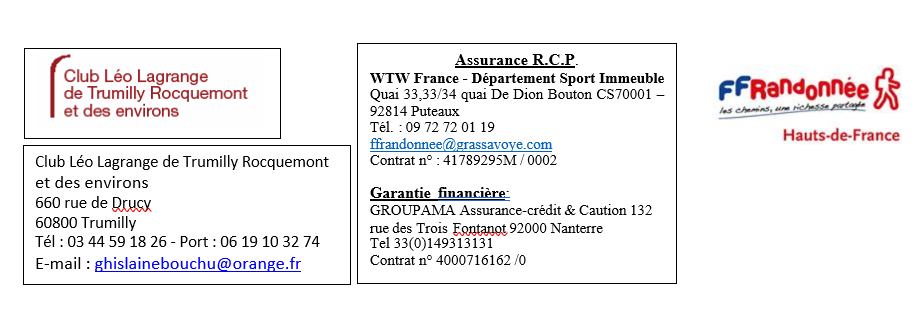                              Bulletin de pré-inscription                     	A compléter et à retourner avant le 15 avril 2024              Club Léo Lagrange de Trumilly                                         660 rue de Drucy – 60800 TRUMILLY                Week-end de 3 jours de randonnées dans les ARDENNES                                                  Du 24 au 26 mai 2024       Nom : --------------------------------                                      Prénom : ------------------------------Nom : ---------------------------------                                     Prénom : ------------------------------Participera au séjour dans les Ardennes, dont le coût est de 180 € par personne en chambre double et 215 € en chambre individuelle. Pour les personnes en chambre double, indiquer avec qui est partagée la chambre :Nom : ---------------------------------                                       Prénom : ------------------------------Chèque de réservation de 100€ par personne en chambre double et 135€ en chambre individuelle.Chèque à l’ordre de : Club Léo Lagrange Trumilly Les inscriptions seront prises dans l’ordre de leur arrivée.                                                                                                         Signature :  Association en co-organisation avec le CRRP des hauts de France bénéficiaire de l’extension de l'Immatriculation Tourisme fédérale de la Fédération Française de la Randonnée Pédestre 64, rue du  Dessous des Berges 75013 Paris – Numéro d’immatriculation : IM075100382.Tél. 01 44 89 93 90 – CENTRE D'INFORMATION : tél. 01 44 89 93 93La Fédération Française de la Randonnée Pédestre est une association reconnue d'utilité publique. Agréée et délégataire du Ministère chargé des Sports pour la randonnée pédestre et le Longe Côte. Membre du Comité National Olympique et Sportif Français et de la Fédération Européenne de la Randonnée Pédestre Code APE : 9319Z – SIRET : 303 588 164 00051